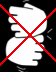 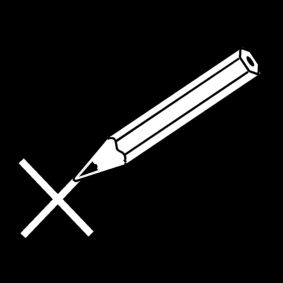   P.D – planeringsdagT.C – Trafikcetralen kör ej arbetsresor (dock färdtjänst som kan bokas på 1 vecka innan)P.D – planeringsdag T.C – trafikcentralen kör ej ut arbetsresor (dock färdtjänst)KRYSSA ÖVER DE DAGAR DU VILL VARA LEDIG PÅ NÄSTA SIDA 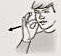 FEBRUARI1456781112131415181920212225262728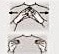 MARS1T.C45678111213141518192021222526272829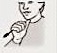 APRIL1234589101112151617181922232425262930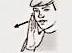 JANUARI12347P:D8910111415161718212223242528293031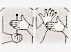 MAJ123678910131415161720212223242728293031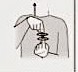 JUNI345671011121314P.D17181920212425262728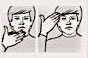 Juli123458910111215161718192223242526293031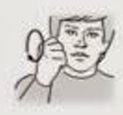 AUGUSTI1256789121314151619202122232627282930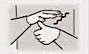 SEPTEMBER234569101112131617181920232425262730T.C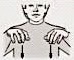 OKTOBER123478910111415161718212223242528293031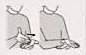 NOVEMBER145678111213141518192021222526272829JANUARI2020123678910131415161720212223242728293031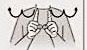 DECEMBER23456910111213161718192023242526273031